Z á p i sz jednání kontrolního výboru konaného dne 18. 12. 2019Přítomní členové KV: Ing. František Sokol MBA, p. Ladislav Uhrin, Ing. Michal Statevský, MUDr. Martin Chomát, Mgr. et Mgr. Karel Duda, Ing. Miroslav Matějka,  RSDr. Ing. Karel Kvit, Bc. Filip SequensOmluven:  p. Martin SložilNeomluven:  -Host: -Programzahájeníplnění úkolů z minulého KVprojednání návrhu plánu činnosti na rok 2020zadání nových úkolůdiskuse (různé)závěrBylo hlasováno o programu jednání kontrolního výboru:Pro:  8                Proti: 0                          Zdržel se: 0 Projednávané  záležitostiJednání kontrolního výboru bylo zahájeno v 15:30 hodin v zasedací místnosti č. 101 v budově ÚMO Plzeň 2 - Slovany. Plnění úkolů z minulého KV:Proběhla kontrola úklidu komunikací a chodníků, pořádku v okolí stanovišť na separovaný odpad, komunální odpad a velkokapacitních kontejnerů, kontrola sběru listí, výskyt autovraků, kontrola heren v obvodě; Byly předloženy zápisy o provedených kontrolách:Zápis č. 51/19 / předložil Ing. Matějka / - kontrola provedení čtvrté seče travnaté plochy a podzimního výhrabu listí na rohu ulic Slovanská a Motýlí – bez nedostatků;Zápis č. 52/19 / předložil Ing. Sokol / ve spolupráci s OŽP provedena kontrola přistavení nádob na posypovou sůl a odstranění spadaného listí, nebyly zjištěny závady; Zápis č. 53/19 / předložil Ing. Kvit / kontrola přistavení nádob na posypovou sůl, nebyly shledány závady;Zápis č. 54/19 / předložil Bc. Sequens / kontrola heren, autovraků, pořádku v okolí stanovišť na separovaný odpad, úklidu komunikací a chodníků, rozmístění nádob na posypovou sůl, nebyly shledány závady;Zápis č. 55/19 /předložil Ing. Statevský / i nadále jsou dlouhodobě odstavená vozidla v ul. Na Celchu - Ing. Sokol předal na odbor SSD ; provedena kontrola přistavení nádob na posypovou sůl – v ulici Blatenská a Barákova nebyly na stanovištích nádoby nalezeny.Originály kontrolních zápisů jsou uloženy v kanceláři zapisovatelky KV.Na jednání KV byl předsedou kontrolního výboru přednesen návrh usnesení „Plán činnosti Kontrolního výboru ZMO Plzeň 2-Slovany na rok 2020“. Po krátké diskuzi bylo usnesení schváleno. Usnesení č. 1/2019 je přílohou zápisu.K tomuto bodu bylo hlasováno takto:Pro: 8                                 Proti: 0                        Zdržel se: 0Nové a trvalé úkolyKontrola investiční akce „Zateplení budovy 51.MŠ, Částkova 6 v Plzni“.  K tomuto bodu bylo vydáno usnesení KV č.2/2019, které je přílohou zápisu.Provede: členové užší komise KV ; termín: 9.3.2020Provede: Ing. Sokol, předseda KV ; termín: 31.3.2020Věnovat pozornost dlouhodobě odstaveným vozidlům - autovrakům.Provede: všichni členové výboru dle svěřené lokalityTermín: průběžně /v rámci kontrol svěřené lokality/Kontrola pořádku v okolí stanovišť na separovaný odpad, komunální odpad a velkokapacitních kontejnerů.Provede: všichni členové výboru dle svěřené lokalityTermín: průběžně Kontrola dodání a umístění nádob s posypovým materiálem.Provede: všichni členové výboru dle svěřené lokalityTermín: průběžněKontrola provádění zimní údržby.Provede: všichni členové výboru dle svěřené lokalityTermín: průběžněPřipomínky a náměty      Nejsou.Přijatá usneseníUsnesení KV č. 1/2019 – Plán činnosti KV ZMO P2-Slovany na rok 2020Usnesení KV č. 2/2019 – Kontrola vybrané investiční akce „Zateplení budovy 51.MŠ, Částkova 6 v Plzni“ RůznéPříští jednání KV se bude konat dne 6. 1. 2020 od 15:30 hodin v zasedací místnosti 321. V Plzni dne  18. 12. 2019     Zapsala: Jana BurianováOvěřil:  Ing. František Sokol, MBA                                                                                               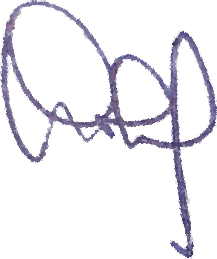 Usnesení KV ZMO Plzeň 2-Slovany č. 1/2019 ze dne 18.12.2019Plán činnosti Kontrolního výboru ZMO Plzeň 2-Slovany na rok 2020Stanovení termínů a místa jednání KV v roce 2020:6.1.; 12.2.; 9.3.; 15.4.; 13.5.; 17.6.; 2.9.; 14.10.; 11.11.; 16.12.;Jednání bude zahájeno vždy v 15:30 hodin, místnost bude upřesněna v pozvánce.Plnění trvalých úkolů  Kontrola plnění usnesení Zastupitelstva a Rady MO Plzeň 2-SlovanyKontrola dodržování právních předpisů ostatními výbory a ÚMO Plzeň 2-SlovanyPlnění konkrétních úkolů uložených Zastupitelstvem MO Plzeň 2-SlovanyPlnění termínově vymezených úkolů LedenKontrola umístění  a dodání nádob s posypovým materiálemKontrola zimní údržby komunikací a chodníkůKontrola investiční akce „Zateplení budovy 51.MŠ, Částkova 6 v Plzni“(Dle pověření ZMO Plzeň 2-Slovany dne  3.12.2019, Usnesení č. 57/2019)  Únor – březenKontrola zimní údržby komunikací a chodníkůKontrola umístění a dodání nádob s posypovým materiálemSeznámení s investičními akcemi MO Plzeň 2-Slovany na rok 2020Kontrola podaných a vyřízených stížností na ÚMO Plzeň 2-Slovany za rok 2019Kontrola investiční akce „Zateplení budovy 51.MŠ, Částkova 6 v Plzni“(Dle pověření ZMO Plzeň 2-Slovany dne  3.12.2019, Usnesení č. 57/2019)Duben – květenKontrola jarního úkliduKontrola přípravy zeleně na vegetační období /jarní výhraby/Kontrola smluv na údržbu zeleně v obvoduKontrola smluv na údržbu a úklid komunikací v obvoduČervenKontrola pískovišť a hracích prvků ve vnitroblocíchKontrola údržby zeleněZáří – říjen  Kontrola údržby zeleněKontrola stanovišť velkokapacitních kontejnerůKontrola stanovišť na komunální a separovaný odpad            Listopad – prosinec  Kontrola plnění plánu investicKontrola dodání a umístění nádob s posypovým materiálemKontrola zimní údržby komunikací a chodníků      Usnesení KV ZMO Plzeň 2-Slovany č. 2/2019 ze dne 18.12.2019Kontrolní výbor ZMO P2-SlovanyBere na vědomí usnesení ZMO Plzeň 2 - Slovany č. 57/2019 ze dne 3.12. 2019 ve věci provedení kontroly vybrané investiční akce „Zateplení budovy 51.MŠ, Částkova 6 v Plzni“, realizované v roce 2019 se zaměřením na účelnost vynaložených prostředků z rozpočtu MO P2-Slovany a bezpečnost během stavebních prací.Schvaluje užší komisi KV pro provedení této kontroly ve složení: Ing. Sokol František MBARSDr. Ing. Karel KvitBc. Filip Sequens Schvaluje termín prvního jednání komise: 6. 1. 2020 po skončení řádného zasedání KV.Pověřuje užší komisi provést tuto kontrolu do 9. 3. 2020 a o výsledcích kontroly informovat členy KV na jeho řádném jednání dne 9. 3. 2020.Ukládá předsedovi KV předložit po projednání na KV písemnou zprávu o provedené kontrole na  jednání ZMO Plzeň 2 - Slovany konaném dne 31. 3. 2020.Hlasování o znění usnesení:Pro: 8                  Proti: 0                         Zdržel se: 0